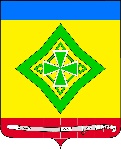 АДМИНИСТРАЦИЯ ЛАДОЖСКОГО СЕЛЬСКОГО ПОСЕЛЕНИЯ  УСТЬ-ЛАБИНСКОГО РАЙОНАП О С Т А Н О В Л Е Н И Е от   09.07. 2019 г.       			                                                            № 123станица ЛадожскаяОб утверждении Положения о квалификационных требованиях для замещения должностей муниципальной службы в администрации Ладожского сельского поселения Усть-Лабинского районаВ целях приведения в соответствие с действующим законодательством в соответствии с Федеральными законами от 06.10.2003 № 131 «Об общих принципах организации местного самоуправления в Российской Федерации», от 02.03.2007 № 25-ФЗ «О муниципальной службе в Российской Федерации», Законом Краснодарского края от 08.06.2007 № 1244-КЗ «О муниципальной службе в Краснодарском крае», Законом Краснодарского края от 03.05.2012  № 2490-КЗ «О типовых квалификационных требованиях для замещения должностей муниципальной службы в Краснодарском крае», руководствуясь Уставом Ладожского  сельского поселения Усть-Лабинского района,  постановляю:1. Утвердить Положение о квалификационных требованиях для замещения должностей муниципальной службы в администрации Ладожского сельского поселения Усть-Лабинского района согласно приложения к настоящему постановлению.2.  Главному специалисту общего отдела администрации Ладожского сельского поселения Усть-Лабинского района (Тунгатова):1) привести должностные инструкции муниципальных служащих администрации Ладожского сельского поселения Усть-Лабинского района в соответствие с настоящими квалификационными требованиями к должностям муниципальной службы.2)  разместить настоящее постановление на официальном сайте администрации Ладожского сельского поселения Усть-Лабинского района в сети «Интернет»;3) обнародовать настоящее постановление.        3. Постановление администрации Ладожского  сельского поселения Усть-Лабинского района от 31.01.2018  года № 20 «Об утверждении Положения о квалификационных требованиях для замещения должностей муниципальной службы в администрации Ладожского сельского поселения Усть-Лабинского района» признать утратившими силу.4. Контроль за выполнением настоящего постановления возложить на главу Ладожского  сельского поселения Усть-Лабинского района Т. М. Марчук.5. Постановление вступает в силу со дня его обнародования.Глава  Ладожского сельского поселения                                                                             Усть-Лабинского района                                                                     Т. М. МарчукПриложениек постановлению  администрацииЛадожского  сельского поселенияУсть-Лабинского районаот  09.07. 2019 года   №  123ПОЛОЖЕНИЕо квалификационных требованиях для замещения должностей муниципальной службы в администрации Ладожского сельского поселения Усть-Лабинского районаНастоящее Положение разработано в целях обеспечения высокого профессионального уровня муниципальных служащих администрации Ладожского сельского поселения Усть-Лабинского района, единства квалификационных требований к должностям муниципальной службы в администрации Ладожского сельского поселения Усть-Лабинского района.Положение распространяется на всех муниципальных служащих администрации Ладожского сельского поселения Усть-Лабинского района.Положение является нормативным документом, обеспечивающим рациональное разделение труда, правильный подбор, расстановку и использование кадров, единство в определении должностных обязанностей муниципальных служащих и предъявляемых к ним квалификационных требований, усиление роли материального стимулирования труда муниципальных служащих, повышение их ответственности за выполнение возложенных на них задач.Квалификационные требования, оговоренные в настоящем Положении, служат основой для разработки должностных инструкций, содержащих конкретный перечень обязанностей муниципального служащего с учетом особенностей выполняемой работы.Квалификационные требования 1. Для замещения должности муниципальной службы требуется соответствие квалификационным требованиям к уровню профессионального образования, стажу муниципальной службы или работы по специальности, направлению подготовки, знаниям и умениям, которые необходимы для исполнения должностных обязанностей, а также при наличии соответствующего решения представителя нанимателя (работодателя) - к специальности, направлению подготовки.2. Для замещения должностей муниципальной службы устанавливаются следующие типовые квалификационные требования к стажу муниципальной службы или стажу работы по специальности, направлению подготовки:1) высших должностей муниципальной службы - не менее двух лет стажа муниципальной службы или стажа работы по специальности, направлению подготовки;2) главных должностей муниципальной службы - не менее одного года стажа муниципальной службы или стажа работы по специальности, направлению подготовки;3) ведущих, старших и младших должностей муниципальной службы - без предъявления требования к стажу.3. Квалификационные требования к стажу муниципальной службы или стажу работы по специальности, направлению подготовки при поступлении на муниципальную службу для замещения должностей муниципальной службы ведущей группы должностей муниципальной службы не предъявляются к выпускнику очной формы обучения образовательной организации высшего образования в случае: 1) заключения между ним и администрацией Ладожского сельского поселения (далее - Администрация) договора о целевом обучении за счет средств местного бюджета и при поступлении на муниципальную службу в срок, установленный договором о целевом обучении;2) заключения договора между ним и одним из государственных органов Краснодарского края или органов местного самоуправления в Краснодарском крае о прохождении практики в течение всего периода обучения;3) осуществления им полномочий депутата законодательного (представительного) органа государственной власти Краснодарского края или полномочий депутата представительного органа муниципального образования.4. Для лиц, имеющих дипломы специалиста или магистра с отличием, в течение трех лет со дня выдачи диплома устанавливаются квалификационные требования к стажу муниципальной службы или стажу работы по специальности, направлению подготовки для замещения ведущих должностей муниципальной службы - не менее одного года стажа муниципальной службы (государственной службы) или стажа работы по специальности, направлению подготовки.5. Для замещения должностей муниципальной службы в Администрации определяются следующие квалификационные требования к уровню профессионального образования:1) по высшим и главным должностям муниципальной службы - высшее образование не ниже уровня специалиста, магистратуры по профилю деятельности органа или по профилю замещаемой должности;2) по ведущим должностям муниципальной службы - высшее образование по профилю деятельности органа или по профилю замещаемой должности;3) по старшим и младшим должностям муниципальной службы - профессиональное образование по профилю замещаемой должности.6. Квалификационные требования к знаниям и умениям, которые необходимы для исполнения должностных обязанностей, устанавливаются в зависимости от области и вида профессиональной служебной деятельности муниципального служащего его должностной инструкцией. Должностной инструкцией муниципального служащего могут также предусматриваться квалификационные требования к специальности, направлению подготовки.7. Специальные профессиональные знания подтверждаются документом государственного образца о высшем или среднем профессиональном образовании по специальностям, направлениям подготовки, соответствующим направлениям деятельности органа местного самоуправления, избирательной комиссии муниципального образования. В случае, если специальные профессиональные знания, подтвержденные документом государственного образца о высшем или среднем профессиональном образовании, не соответствуют направлениям деятельности органа местного самоуправления, избирательной комиссии муниципального образования, учитывается документ государственного образца о дополнительном профессиональном образовании по соответствующим направлениям деятельности органа местного самоуправления, избирательной комиссии муниципального образования.8. Порядок и формы учета и контроля соблюдения муниципальными служащими квалификационных требований к знаниям и умениям, которые необходимы для исполнения должностных обязанностей, а также порядок и сроки получения дополнительного профессионального образования муниципальных служащих определяются представителем нанимателя (работодателем).Глава Ладожского  сельского поселения Усть-Лабинского района                                                                     Т. М. Марчук